RECIBORecebemos da Gerência de Patrimônio os itens abaixo discriminados:Descrição do item;Juiz de Fora, 18 de julho de 2022.Assinatura do responsável pelo recebimento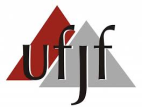 Universidade Federal de Juiz de ForaGerência de Patrimônio______________________________________________________________________________